Activity Mat 2a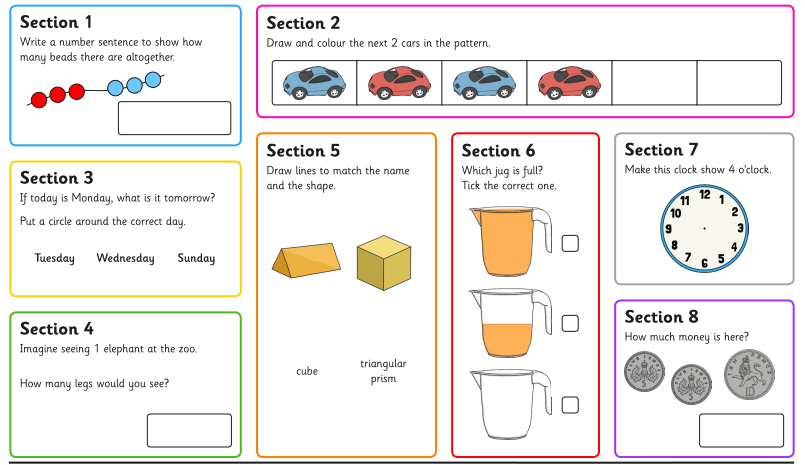 Activity Mat 2b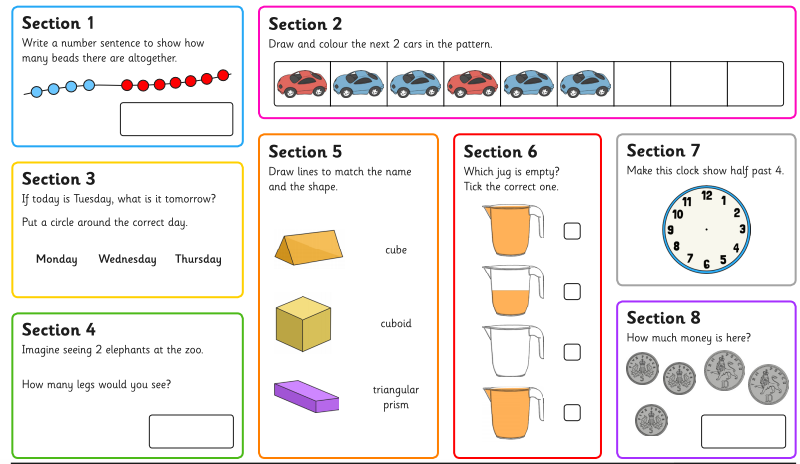 Activity Mat 2c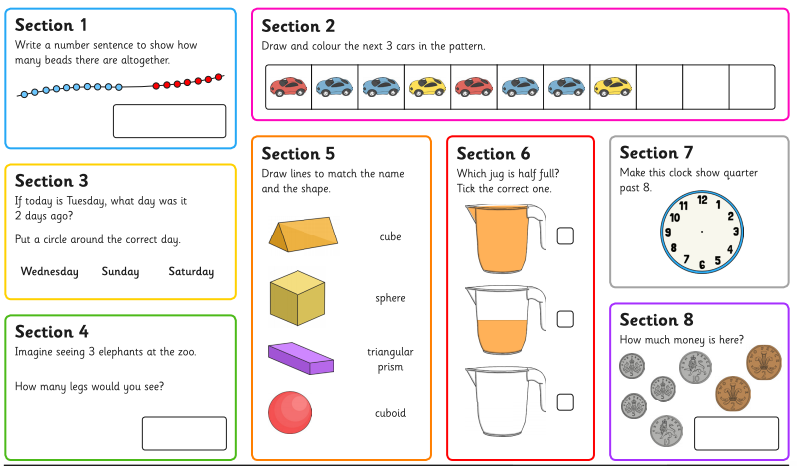 Activity Mat 2a - Answers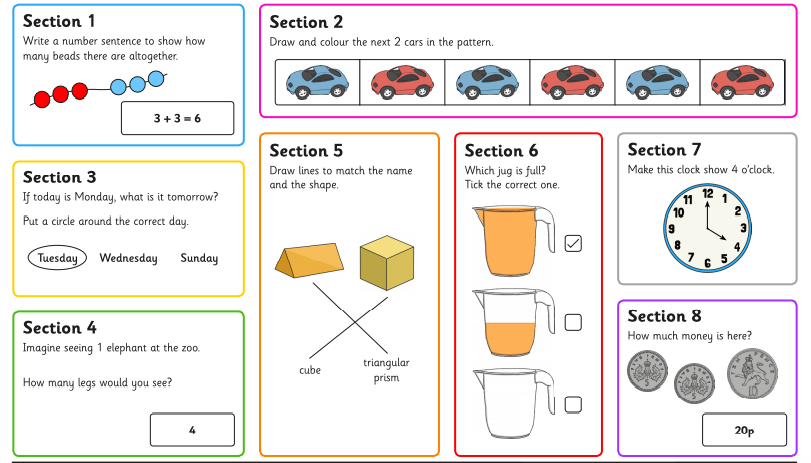 Activity Mat 2b - Answers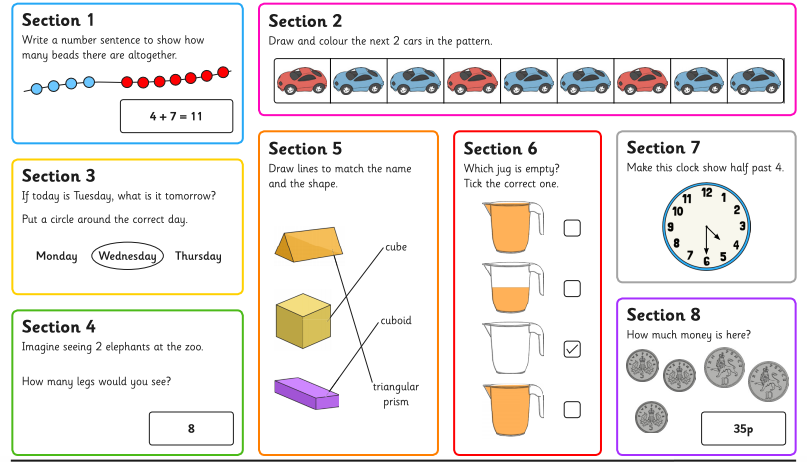 Activity Mat 2c - Answers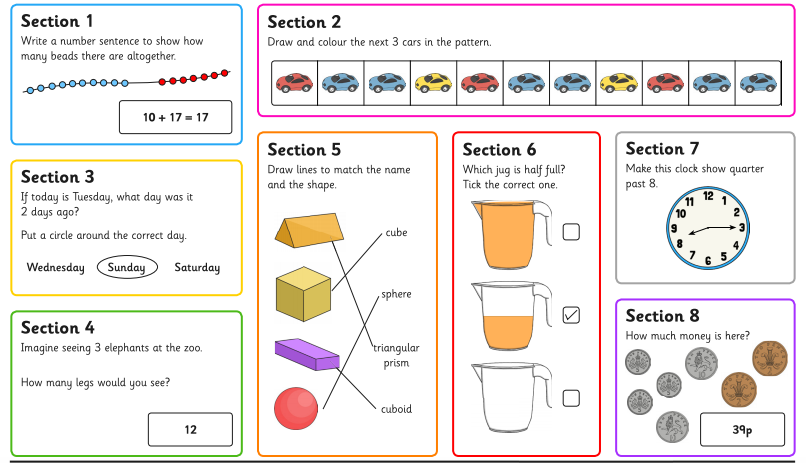 